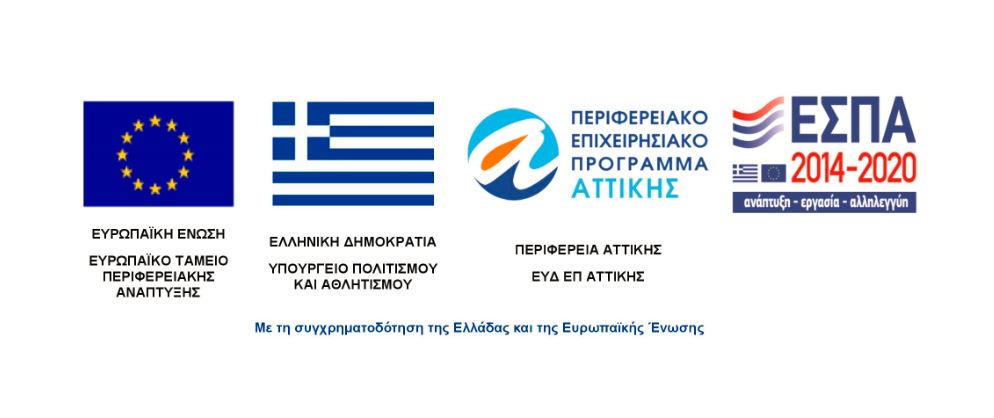 ΑνακοίνωσηΣτο πλαίσιο της υπ ́ αριθμόν 1937/28.05.2020 Πρόσκλησης εκδήλωσης ενδιαφέροντος για σύναψη σύμβασης μίσθωσης έργου ιδιωτικού δικαίου για την κάλυψη των αναγκών επιχειρησιακού σχεδιασμού και διοικητικής, διαχειριστικής και οικονομικής υποστήριξης στο πλαίσιο του Υποέργου 1 της Πράξης «ΠΟΛΙΤΙΣΤΙΚΕΣ ΕΚΔΗΛΩΣΕΙΣ ΚΑΙ ΔΡΑΣΕΙΣ» με MIS 5051043 στο πλαίσιο του ΕΣΠΑ 2014-2020 και αφού με το υπ’ αριθμ. 2430/02.07.2020 Πρακτικό Επιτροπής Εξέτασης Ενστάσεων καταρτίστηκε Νέος Πίνακας Υποψηφιοτήτων, κατ ́ εφαρμογήν του άρθρου 6 της ανωτέρω Πρόσκλησης εκδήλωσης ενδιαφέροντος, η Επιτροπή Διενέργειας και Αξιολόγησης καλεί για συνέντευξη στα γραφεία της ΕΛΣ στο ΚΠΙΣΝ, όροφος 5Α, Λεωφόρος Ανδρέα Συγγρού 364, τους κάτωθι υποψηφίους, κατά τις ημέρες και ώρες που ορίζονται κατωτέρω:ΠΙΝΑΚΑΣ ΥΠΟΨΗΦΙΟΤΗΤΩΝΕΠΙΤΥΧΟΝΤΕΣΕΠΙΤΥΧΟΝΤΕΣΕΠΙΤΥΧΟΝΤΕΣΕΠΙΤΥΧΟΝΤΕΣΕΠΙΤΥΧΟΝΤΕΣΕΠΙΤΥΧΟΝΤΕΣΕΠΙΤΥΧΟΝΤΕΣΕΠΙΤΥΧΟΝΤΕΣΕΠΙΤΥΧΟΝΤΕΣΕΠΙΤΥΧΟΝΤΕΣΕΠΙΤΥΧΟΝΤΕΣα/αΟΝΟΜΑΕΠΩΝΥΜΟΠΡΟΑ/ΝΟ 1ΠΡΟΑ/ΝΟ 2ΠΡΟΑ/ΝΟ 3ΠΡΟΑ/ΝΟ 4ΜΕΤΑΠΤΥΧΙΑΚΟ(ΜΟΡΙΑ)ΠΡΟΫΠΗΡΕΣΙΑ (ΜΟΡΙΑ)ΘΕΣΗΗΜΕΡΟΜΗΝΙΑ /ΩΡΑ ΣΥΝΕΝΤΕΥΞΗΣ1ΧΡΙΣΤΙΝΑΣΠΑΝΟΥΝΑΙΝΑΙΝΑΙΝΑΙ2050ΣΥΝΤΟΝΙΣΤΗ08.07.2020ώρα 9:302ΑΙΚΑΤΕΡΙΝΗΦΡΑΝΤΖΕΣΚΑΚΗΝΑΙΝΑΙΝΑΙΝΑΙ2050ΣΥΝΤΟΝΙΣΤΗ08.07.2020ώρα 10:003ΛΕΩΝΙΔΑΣΑΜΠΕΛΙΩΤΗΣΝΑΙΝΑΙΝΑΙΝΑΙ2050ΣΥΝΤΟΝΙΣΤΗ08.07.2020ώρα 10:304ΑΘΑΝΑΣΙΟΣΜΠΙΣΜΠΙΚΗΣΝΑΙΝΑΙΝΑΙΝΑΙ2050ΟΙΚ. ΔΙΑΧΕΙΡΙΣΤΗ08.07.2020ώρα 11:005ΒΑΣΙΛΙΚΗΓΚΟΥΝΤΟΥΜΗΝΑΙΝΑΙΝΑΙΝΑΙ2028ΟΙΚ. ΔΙΑΧΕΙΡΙΣΤΗ08.07.2020ώρα 11:30ΑΠΟΡΡΙΠΤΕΟΙΑΠΟΡΡΙΠΤΕΟΙΑΠΟΡΡΙΠΤΕΟΙΑΠΟΡΡΙΠΤΕΟΙΑΠΟΡΡΙΠΤΕΟΙΑΠΟΡΡΙΠΤΕΟΙΑΠΟΡΡΙΠΤΕΟΙΠΑΡΑΤΗΡΗΣΕΙΣΠΑΡΑΤΗΡΗΣΕΙΣΠΑΡΑΤΗΡΗΣΕΙΣ1ΠΕΤΡΟΣ ΓΕΡΟΓΙΑΝΝΗΣΌΧΙΌΧΙΌΧΙΌΧΙ Δεν αποδεικνύεται κανένα προαπαιτούμενο προσόν.  Δεν αποδεικνύεται κανένα προαπαιτούμενο προσόν.  Δεν αποδεικνύεται κανένα προαπαιτούμενο προσόν. 2ΔΗΜΗΤΡΗΣΜΑΝΟΣΝΑΙΌΧΙΝΑΙΝΑΙΔεν αποδεικνύεται προϋπηρεσία 12 μηνών σε Συγχρηματοδοτούμενο Έργο πολιτιστικού περιεχομένου.  Δεν αποδεικνύεται προϋπηρεσία 12 μηνών σε Συγχρηματοδοτούμενο Έργο πολιτιστικού περιεχομένου.  Δεν αποδεικνύεται προϋπηρεσία 12 μηνών σε Συγχρηματοδοτούμενο Έργο πολιτιστικού περιεχομένου.  